Психологические ассоциативные тесты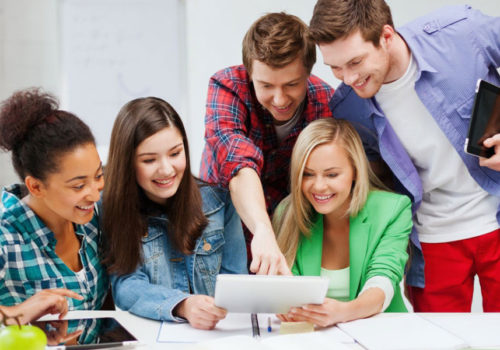 Предлагаю очень интересные психологические тесты, которые помогут вам лучше понять себя и других людей. Вы можете протестировать свою вторую половинку или родителей, а также узнать много нового о своих друзьях! Несмотря на игровую форму, это вполне серьезные тесты. Эти тесты – ассоциативные, рассчитанные исключительно на подсознание, а оно, как известно, лукавить не умеет. Даже если какие-то выводы показались вам необоснованными, постарайтесь сразу все не отрицать, а прислушаться к голосу подсознания, в нем скрыто огромное количество полезной нам же информации.Рекомендации:Тесты лучше проводить в спокойной обстановке и в расслабленном состоянии.Не читайте ключ к тесту до тех пор, пока не пройдете его до конца, иначе ничего не получится — ваше подсознание должно работать независимо от вашего сознания!Чтобы тест дал достоверные результаты, забудьте о реальности — пусть ваше воображение рисует вам любые картины (представьте, что вы в сказке, где может произойти все, что угодно!), и отвечайте первое, что вам приходит в голову; не пытайтесь предугадывать «правильные» ответы.Если вы будете тестировать других, нужно внимательно изучить ключи к тестам и запомнить основные моменты, чтобы ваша интерпретация была интересной. И, конечно же, постарайтесь быть корректными!Надеюсь, вы тоже останетесь довольны.Ассоциативные тестыПредставьте себя в ситуациях, которые будут вам предложены, а потом опишите «увиденное», отвечая на вопросы тестов. Чтобы было удобнее расшифровывать результаты, записывайте свои ответы на листе бумаги.Педагог-психолог                                     Архипова Олеся Викторовна                                           Телефон для консультации  8-928-349-95-15Тест.  Прогулка по лесуПредставьте, что вы идете по лесу. Опишите, какой это лес. Там солнечно или пасмурно, какие деревья там растут, много ли их, как далеко друг от друга они растут? Хорошо ли вам в этом лесу? Какое время года и какое время суток? Вы один (одна)? Что вы делаете в лесу. С какой целью вы сюда отправились?Вдруг вы видите, что в траве что-то блестит. Наклоняетесь и видите ключ. Какой он? Что вы будет с ним делать — поднимите или пойдете мимо? Обрадовала ли вас находка?Вдруг вы замечаете медведя. Какой медведь, что он делает? Как он к вам отнесся? Как реагируете на него вы?Впереди родник. Вы станете из него пить, умываться?Вы идете дальше и упираетесь в забор. Какой он: высокий, низкий, из какого материала? Вам надо оказаться с другой его стороны. Как вы станете его преодолевать? Легко ли вам перебраться?Вы идете дальше и замечаете нору. Она большая или маленькая? Вы в нее заглянете? Вам интересно, какой зверь ее вырыл? Интересует ли вас животное, которое там сидит?Неожиданно к вам подходит карлик. Он пытается обратить на себя ваше внимание, крутится под ногами. Ваша реакция? Вы сердитесь? Вы жалеете его? Он продолжает к вам приставать – что вы делаете?Вы выходите на берег реки. Представьте себе реку очень отчетливо: какая там вода, какая скорость течения, какое дно, есть ли камни на дне. Нравится ли вам на берегу?Вы идете дальше и видите дом. Какой он?Хочу вас обрадовать: это ваш дом, на дверях — табличка, которая об этом и сообщает. Как выглядит табличка и что конкретно на ней написано?Вы открыли дверь и вошли в дом. Осмотритесь. Уютно ли вам тут? Кругом чистота или беспорядок? Сколько комнат в этом доме? Какие? Назовите и опишите их.Загляните в подвал. Что вы видите? Вы туда войдете? Если да, как себя там чувствуете? Хотите остаться или поскорее уйдете?Вы поднимаетесь на чердак. Как он выглядит? Что там хранится? На чердаке порядок или всюду хлам? Сколько времени вы проведете там?Вы покидаете дом. С сожалением или с радостью? Хотите ли вы поскорее туда вернуться?Над морем летают чайки. Высоко, низко, рядом с вами или далеко? Вы их слышите? Какие чувства вызывают они?Вы видите корабль. Какой корабль, насколько он далеко от берега? Можете ли вы до него добраться? Станете ли вы это делать?Ключ к тестуЛес символически отражает общество, которое вас окружает и ваше отношение к людям. Чем радостнее вам в лесу, тем более позитивно ваше отношение к людям; чем более пугающую картину нарисовало ваше воображение (мрачные деревья, непроходимая чаща), тем труднее вам проявить себя; вы не очень довольны окружающими и считаете, что они не понимают или недооценивают вас. Если вам кажется, что в лесу слишком тесно, то, скорее всего, вы устали от близкого окружения, скопления народа в метро, офисе или квартире.Ключ — это ваше отношение ко всему новому, что приносит жизнь. Вашу готовность принимать перемены показывает то, подняли вы ключ или выбросили, обрадовались ему или нет.Медведь символизирует вашу реакцию на потенциальную опасность. Если вы прячетесь или замираете от страха — скорее всего вы и жизни слишком пассивны, если кидаетесь на медведя — слишком активны.Ваша готовность напиться из родника показывает вашу готовность идти навстречу любви. Готовы ли вы к тому, чтобы в вашей жизни появилась подлинная, истинная и чистая любовь? Или вы попали к замусоренному канализационному люку?Забор — символ преград, которые есть на любом жизненном пути. Обратите внимание, какой у вас забор — символическая изгородь или Великая Китайская стена. То, как вы перелезли через забор, показывает, насколько легко вы преодолеваете препятствия. Если в вашем воображении внезапно появилось что-то или кто-то, кто помог вам в преодолении — значит, вы мало рассчитываете на себя, а к помощи и поддержке привыкли как к чему-то само собой разумеющемуся. Кстати, напрасно, не всегда в безлюдном лесу будут стоять ваши родственники и друзья в ожидании, когда же вам нужна будет их помощь.В случае, если вы не смогли перебраться, то, возможно, сейчас перед вами стоит какая-то проблема, которая кажется вам неразрешимой.Нора — ваше восприятие скрытой опасности. Если вы смело лезли в нору — вы отважный, безрассудный или слишком любознательный человек.Ваше отношение к карлику покажет, насколько вы милосердны. Есть люди, которые бьют его ногами, а есть те, кто несет его на плечах.Река — символ течения вашей жизни. Вспомните, насколько стремительным вам представлялся поток, насколько чистая вода. Дно и камни на нем тоже показывают жизненные трудности.Дом — это вы сами. Насколько вам там нравится, настолько же хорошо вам с самой собой.Табличка на двери говорит о том, кем вы сами себя считаете (у некоторых написано фамилия-имя-отчество, у некоторых – все регалии и заслуги, а у некоторых фамилия нацарапана сбоку мелом)Те комнаты, которые вы увидели во время теста – это те аспекты вашей жизни, которые для вас наиболее важны. Там, где вам все нравится – все хорошо, если в какой-то из комнаты непорядок, возможно, есть проблемы в этой сфере жизни.Подвал – ваше восприятие собственного бессознательного. Если вам плохо в подвале, то возможно, вы не в ладах с ним. Боитесь своих снов, не желаете вспоминать многие моменты прошлого, опасаетесь заглядывать в будущее. И это не очень хорошо, поскольку бессознательные страхи создают тревожность и перенапряжение.Чердак — метафора всего образования, культуры, интеллекта, всех социальных навыков, привитых вам. Если там бардак, то, возможно, вы и не знаете, зачем столько сил прикладывали когда-то к получению диплома.Чайки — это ваши родственники. Комментарии по громкости, навязчивости и приближенности подставьте сами.Корабль — это ваша мечта. Насколько она красива и насколько достижима, легко судить по тому, какой корабль и на каком расстоянии от берега вы его видите. Можно ли вообще до него добраться?Тест.  Под небом голубымПредставьте себе чистое голубое небо без единого облачка. Одна только мысль об этом должна хоть немного улучшить ваше настроение. Теперь окиньте глазами сознания окружающий ландшафт. Какая из перечисленных ниже картин выглядит для вас наиболее успокаивающей и расслабляющей?1.Белая заснеженная равнина.2.Голубой морской простор.3.Покрытые зеленью горы.4.Поле, поросшее желтыми цветами.Ключ к тестуГолубой цвет обладает способностью успокаивать душу. Даже если вы просто представите себе некую картину в голубых тонах, то почувствуете, как ваш пульс замедляется, дыхание становится более глубоким. Другие цвета также имеют определенное значение. Картина, которую вы нарисовали в своем сознании, раскрывает ваш скрытый талант, обретающийся в глубинах вашего спокойного сознания.1.Белая заснеженная равнинаВы наделены особой восприимчивостью, которая позволяет вам с одного взгляда понимать ситуации и распутывать сложные проблемы без каких-либо доказательств или объяснений. Вы обладаете всем необходимым для того, чтобы быть проницательным и решительным человеком, и даже немного провидцем. Доверяйте своей интуиции; она всегда будет вести вас к правильным решениям.Комментарий: человек-созерцатель2.Голубой морской просторУ вас есть природный талант к межличностным взаимоотношениям. Люди уважают вашу способность общаться с другими и то, как вы помогаете людям различных групп объединяться вместе. Одним своим присутствием вы помогаете другим более спокойно и эффективно, что делает вас бесценным членом любого проекта или любой команды. Когда вы говорите: «Хорошая работа. Продолжайте в том же духе» — люди знают, что вы на самом деле так считаете. И для них это приобретает еще большее значение.Комментарий: человек-организатор3.Покрытые зеленью горыВы обладаете даром экспрессивного общения. Похоже, вы всегда можете подобрать нужные слова, чтобы выразить то, что чувствуете, и люди очень скоро начинают осознавать, что они чувствовали в точности то же самое. Говорят, разделенная радость приумножается, разделенная грусть уменьшается. Похоже, вы всегда в состоянии помочь другим найти правильную сторону этого уравнения.Комментарий: человек-психотерапевт4.Поле, поросшее желтыми цветамиВы кладезь знаний и творчества, переполненный идеями и обладающий практически бесконечным потенциалом. Оставайтесь в гармонии с другими людьми и никогда не прекращайте работать над воплощением своей мечты, и тогда не будет ничего невозможного, чего бы вы не смогли достичь.Комментарий: человек — генератор идей, который иногда пытается объять необъятное.Тест. Синяя птицаОднажды синяя птица неожиданно влетает в окно вашей комнаты и попадает в ловушку. Что-то в этой заблудившейся птице привлекает вас, и вы решаете оставить ее у себя. Но, к вашему удивлению, на следующий день птица меняет цвет с синего на желтый! Эта очень необычная птица меняет цвет каждую ночь — на утро третьего дня она ярко-красная, на четвертый день она становится совершенно черной.Какого цвета птица, когда вы просыпаетесь на пятый день?1. Птица не меняет цвет, она остается черной.2. Птица возвращается к своему изначальному синему цвету.3. Птица становится белой.4. Птица становится золотой.Ключ к тестуПтица, которая влетела в вашу комнату, кажется символом удачи, но неожиданно она меняет цвет, заставляя вас беспокоиться о том, что счастье будет непродолжительным. Ваша реакция на эту ситуацию демонстрирует то, как вы реагируете на трудности и неопределенность в реальной жизни.1.Те, кто сказали, что птица осталась черной, смотрят на жизнь пессимистически.Вы склонны полагать, что, если ситуация однажды ухудшилась, то она никогда уже снова не нормализуется? Может быть, вам необходимо попробовать думать в таком ключе: если все так плохо, то хуже уже не будет. Помните, нет дождя, который не закончился бы, и нет ночи, после которой не наступил бы рассвет.2. Те, кто ответили, что птица снова стала синей, практичные оптимисты.Вы верите в то, что жизнь — это смесь хорошего и плохого; и что не стоит бороться с этой реальностью. Вы принимаете неприятности спокойно и позволяете вещам идти своим чередом без излишнего беспокойства и стресса. Этот взгляд позволяет вам благополучно переносить волны бедствий и не давать им унести себя.3. Те, кто считает, что птица стала белой, под давлением ведут себя спокойно и решительно.Вы не тратите время на волнения и нерешительность, даже когда развивается кризис. Если ситуация становится слишком скверной, вы чувствуете, что лучше вовремя прекратить это невыгодное дело и поискать другой путь к своей цели, чем увязнуть в никому не нужном горе. Этот подход означает, что все, вроде бы, происходит естественным образом и при этом по-вашему.4. Тех, кто сказал, что птица стала золотой, можно описать словом «бесстрашный».Вы не знаете, что такое давление. Для вас каждый кризис — это благоприятная возможность. Вас можно сравнить с Наполеоном, который сказал: «…Невозможно — это не французское слово». Но будьте осторожны, не дайте своей безграничной уверенности взять над вами верх. Грань между бесстрашием и безрассудностью очень тонкая.Тест. ПрогулкаВключите воображение и отвечайте ПЕРВОЕ, что придет вам на ум.1. Вы не один (одна). Вы гуляете в лесу. С кем вы гуляете?2. Вы углубляетесь в лес. Вы видите зверя? Что это за зверь?3. Что произойдет между вами и зверем?4. Вы проходите еще дальше в лес. Вы выходите на участок, где стоит дом вашей мечты. Опишите его размер.5. Обнесен ли дом вашей мечты оградой?6. Вы входите в дом и проходите в столовую, где видите обеденный стол. Опишите, что вы видите на столе и вокруг него.7. Вы выходите из дома через черный ход, в траве лежит чашка. Из чего она сделана?8. Что вы сделаете с чашкой?Ключ к тесту1. Человек, с которым вы идете, наиболее важен для вас в вашей жизни. Вы один — больше всего вас интересует собственная персона, либо вы не ощущаете поддержки окружающих настолько, чтобы оценить ее должным образом и обратить внимание.2. Размер зверя представляет ваше восприятие масштаба ваших проблем. Мифическое существо — это ваши желания и фантазии, если оно пугает вас, то это обычные страхи, от которых нужно избавиться.3. То, как вы действуете при встрече с животным, представляет то, как вы решаете ваши проблемы (пассивно/агрессивно/избегая/игнорируя)4. Размер дома указывает на степень вашего стремления решить свои проблемы. Окна и двери свидетельствуют о поиске решения.5. Отсутствие ограды указывает на вашу открытость. Вы всегда рады людям. Если ограда имеется, это указывает на закрытость характера. Вы предпочитаете, чтобы люди не заходили к вам, не предупредив вас об этом.6. Если в вашем ответе не упоминается еда, люди, или цветы, тогда, обычно, вы не так счастливы.7. Прочность материала, из которого сделана чашка, отображает то, как вы воспринимаете ваши отношения с человеком, которого вы указали в ответе №1. Например, пенопласт, пластик, бумага – одноразовые материалы. Метал и пластик – более прочные материалы. Ржавая от старости поверхность указывает на стабильность и привычку, привязанность. Разбитая, либо поцарапанная поверхность указывает на отношения, в которых присутствуют обиды или недомолвки.8. То, что вы делаете с чашкой, указывает на то, как вы поступаете с человеком, упомянутым в первом ответе. Ищите ключевое слово в описании.